Муниципальное казённое учреждение дополнительного образования«Буткинский Дом детского творчества»Проект по экологическому воспитанию и образованию младших школьников.  «Мой четвероногий друг»                                                             Выполнила                                                      педагог дополнительного образования                                                      Романова Елена Парамоновна                                                     1 категорияс. Бутка 2015 годПроект по экологическому воспитанию и образованию младших школьников.  (2015 год).Тема: «Мой четвероногий друг».Цель: сформировать у детей бережное и ответственное отношение к домашним животным.Задачи: сформировать представление младших школьников о разнообразии пород кошек и собак, их роли для человека,  правилах ухода за питомцами, воспитывать любовь к животным, научить лепить забавные игрушки  из глины и украшать их, развивать литературные способности, фантазию, мелкую моторику рук, интерес.Участники проекта: ребята детского объединения"Природа и фантазия" 7-10 летСрок реализации: краткосрочный (сентябрь-ноябрь)Этапы проекта:1 Подготовительный.Подготовка методических, прикладных материалов.Выбор участников проекта.2 Основной этап.Теоретическая часть: 1 Знакомство с различными породами собак и кошек. Просмотр презентаций о животных: «Собака - верный друг», «Собаки и кошки». 2 Беседа на тему: «Как ухаживать за домашними животными». Практическая часть. 1 Самостоятельное наблюдение за домашними животными, их повадками. 2 Беседа на тему: «Мой четвероногий друг». 3 Лепка на занятиях из глины игрушек: кошечки, собачки, другие животные, птицы. 4 Выставка поделок. 5 Сочинение рассказов о животных. 6 Представление результатов.3 Заключительный.Оценивание творческих работ: поделок и рассказов. Анализ результатов.                                                        Приложения.1 Разработка занятия - беседы на тему: "Как ухаживать за домашними питомцами".2 Рассказы детей об игрушках.3 Фотоматериалы с занятий и выставки.4 Анализ проекта.         Беседа на тему: "Как ухаживать за домашними животными"Цели:Познакомить с условиями жизни домашних животных – кошек и собак.Расширить представление детей о правилах ухода за кошками и собаками.Воспитывать заботливое отношение к домашним питомцам.Развивать устную речь учащихся.Оборудование:Компьютер, кинопроектор.Презентации "Собака - верный друг", "Собаки и кошки".Ход занятия:I. Организационный момент.II. Повторение изученного материала.Беседа:
 Отгадайте, о каких животных идет речь в загадках:Этот зверь живет лишь дома
С этим зверем все знакомы.
У него усы, как спицы,
Он, мурлыча, песнь поет.
Только мышь его боится
Угадали? Это… (кот)С хозяином дружит,
Дом сторожит.
Гладишь – ласкается,
Дразнишь – кусается. (Собака)III. Сообщение темы и цели занятия.Сегодня мы будем говорить о том, как правильно ухаживать за домашними питомцами.IV. Знакомство с новым материалом.1. У вас у всех дома есть кошки и собаки, расскажите о своих питомцах.(Рассказы детей о кошках и собаках)2 Просмотр и обсуждение презентаций "Кошки и собаки" "Собака- верный друг"Наши любимые питомцыКОШКИПороды кошекДомашние кошки произошли от кошки дикой, живущей предположительно в Ливии. Существует более 200 пород кошек, большая часть которых декоративна.Домашняя обыкновенная кошкаСамая часто встречающаяся хозяйка наших домов. Спасает от мышей, согревает в зимние холода, успокаивает своим тихим мурлыканьем.Британская кошкаОбладательница густой лоснящейся шерсти в основном серого цвета. Особенно ценится голубой оттенок. Котята похожи на медвежат.Сибирская кошкаОдна из самых пушистых пород: шерсть длинная, мягкая. Мордочка очень симпатичная.Гималайская кошкаДовольно редкая порода. Требует тщательного ухода. Особенности: приплюснутый нос и своеобразный переход цвета в окрасе.Европейская короткошерстная кошкаОчень похожа на обычную домашнюю кошку. Особенность: длинный хвост и три цвета в окрасе.Невская маскарадная кошкаДекоративная порода. Выведена в России в 19 веке. Темный хвост и «сапожки» на лапках.Кошка сфинксВпервые упоминается в Древнем Египте. На много веков была утеряна. Восстановлена в 1987 году. Уникальна в семействе кошек: полностью без шерсти.Сиамская кошкаДревняя порода кошек. Распространилась с Востока (Таиланд) повсеместно. Особенность в окраске, длине тела. Часто с голубыми глазами.Персидская кошкаДлинношёрстные пушистые кошки с очень эффектной «внешностью»: самые «курносые» в кошачьем семействе. Требуют ухода.Уход за кошкамиМногие относятся к кошкам как к живым игрушкам или предоставляют их самим себе.
Если вы хотите, чтобы ваш питомец был здоровым и красивым, ухаживайте за ним.У кошки всегда должна быть свежая питьевая вода. Из грязного блюдечка животное пить не будет.Помните: молоко не утоляет жаждыКормить животное следует в одно и тоже время, перекармливать не надо.
Не разрешайте кошке попрошайничать или воровать пищу в то время, когда вы едите. Приучите животное лежать в этот момент в уголке или находиться в другой комнате. Не давайте пищу сразу из холодильника. Не следует останавливать кошку, если она ест травку: в траве есть витамины.У кошки должно быть свое место. Пусть оно будет не на полу, а приподнято. Проследите, чтобы не было сквозняков и влаги.Дайте кошке просохнуть или отогреться, если она гуляла под дождем или в мороз.
Шубка у кошки пушистая, но не очень теплая.
После купания сразу протрите животное полотенцем.СОБАКИПороды собакСобака – животное домашнее, но произошло от волка.
Существует свыше 400 различных пород, отличающихся внешним видом, весом, размерами, окрасом шерсти.Шотландская овчарка (колли)Порода служебных собак, выведена в Шотландии. В Россию завезена в начале 20 века. Окрас рыжий и черный, грудь, шея и ноги белые.ТаксаПорода охотничьих собак. Используется для охоты в норах на барсуков и лисиц. Выведены в Германии в 18 веке. Различают такс с гладкой, длинной и жесткой шерстьюРусская пегая гончаяОхотничья порода. Выведена в России. По запаху следа собаки находят зверя в лесу и с лаем гонят его (отсюда название).СенбернарОдна из самых крупных пород. Выведена в 13-14 вв. в Швейцарских Альпах. Распространена в Европе.ШарпейОчень похожа на плюшевую игрушку. Шерсть короткая, бархатистая. Отличительная особенность: вся шкурка в многочисленных складочках.Чау-чауДревняя порода длинношерстных декоративных собак, выведена в Китае. Язык фиолетового цвета.РотвейлерПорода служебных собак. Выведена в Германии в начале 20 века. Разводят во многих странах для караульной и розыскной службы.Лучший друг человекаСобака с давних пор считается верным другом и помощником человека. Без собак не обойтись в милиции, в охране, розыске, на охоте. Есть собаки-артисты и собаки-военные.Уход за собакамиИметь собаку – значит взять на себя ответственность за ее жизнь и здоровье.
Если вы любите своего друга, он не окажется среди бездомных собак, не погибнет от голода и холода.Заботьтесь о нем!Собаки нуждаются в полноценном питании. В собачий корм входит не только мясо, но и крупы в виде каш, творог, овощи.
Щенков кормят 5-6 раз в сутки. Взрослой собаке достаточно 2-хразового питания в определенное время.Шерсть собаки требует ухода. Особенно это касается пород с длинной кудрявой шерстью. Таких собак надо расчесывать специальной щеткой, а также подстригать.
Для собак есть свои мастера-парикмахеры, создающие им прически.Собаки очень любят гулять. И если ваш питомец живет в квартире, постарайтесь выводить его на улицу не реже двух раз в день: утром и вечером.Они такие разные, НО МЫ ИХ ЛЮБИМ!V. Итог урока– Ребята, как вы думаете, откуда берутся бездомные кошки и собаки?(Ответ ребят)Чтение стихотворения «Г. Мельникова»Все мяукал котенок
Во дворе под кустом,
Все хотелось котенку,
Чтоб позвал кто-то в дом.
Вдруг с куста одинокий
Прошуршал желтый лист – 
Показалось котенку,
Что позвали «кис-кис».
Замирая от счастья
Он помчался на зов,
Только дверь оказалась
Заперта на засов.Грустное стихотворение, правда? Пусть никогда не случится так, чтобы ваш питомец потерял кров и остался одинок. Не забывайте кормить, поить своего маленького друга, заботиться о нем. Ведь это не забавная игрушка, а живое существо, которому вы становитесь защитником на долгие годы.Детские рассказы.Соколов Дима. (10 лет)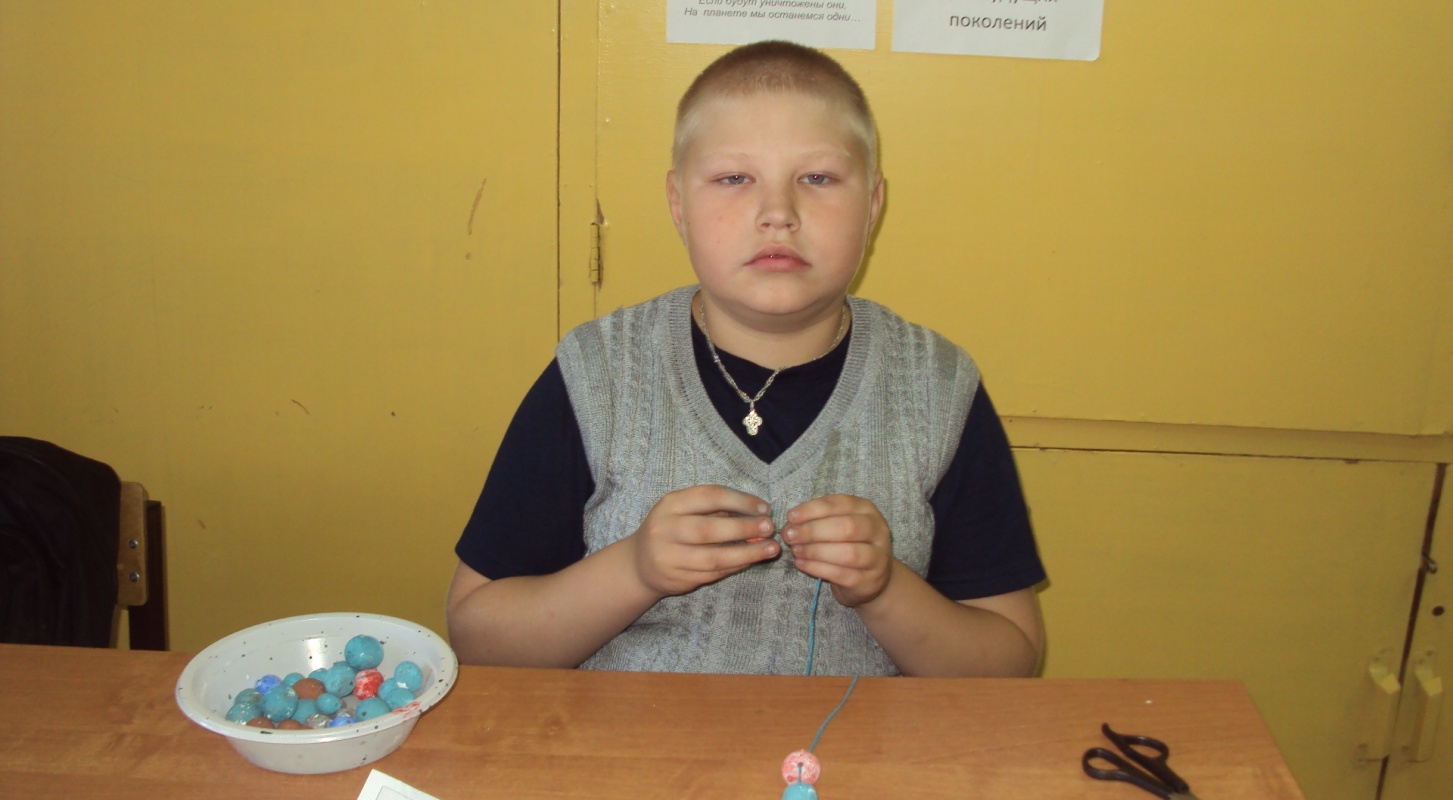 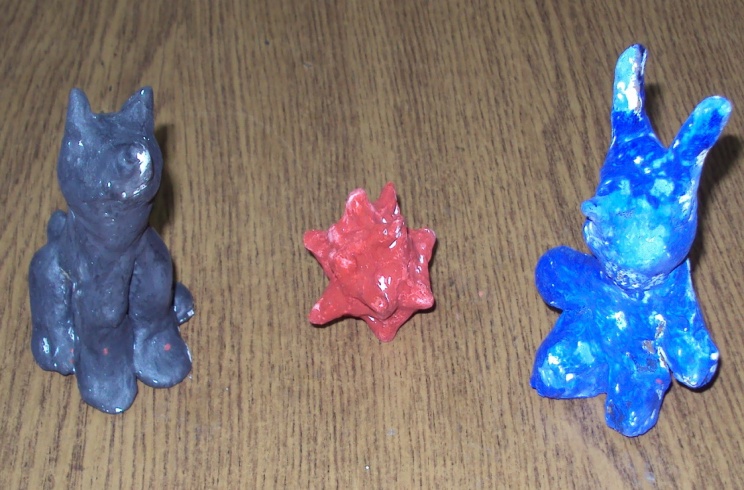 На охоте.Жил-был Гром. Он был охотничий пес. Однажды он пошел с нами на охоту в лес. Я с дедушкой шел впереди, а пес бежал за нами. Неожиданно я увидел зайца и выстрелил в него, попал в заднюю лапу. Гром услышал выстрел и увидел зайца, побежал за ним, догнал и принес нам с дедушкой. Мы пошли домой. Из зайца мы приготовили жаркое.В другой день мы снова пошли на охоту, но никого не встретили. Гром бежал за нами. Вдруг он стал громко лаять. Мы подошли поближе и увидели ежика. Гром катал его лапами. Мы взяли ежика домой. Он фыркал. Еж пожил некоторое время у нас, попил молока, затем мы отпустили его в лес. Он побежал через дорогу. Неожиданно выехала машина и сбила ежика. Мы очень огорчились. С тех пор мы не берем диких животных к себе домой.Филимонов Витя   (10 лет)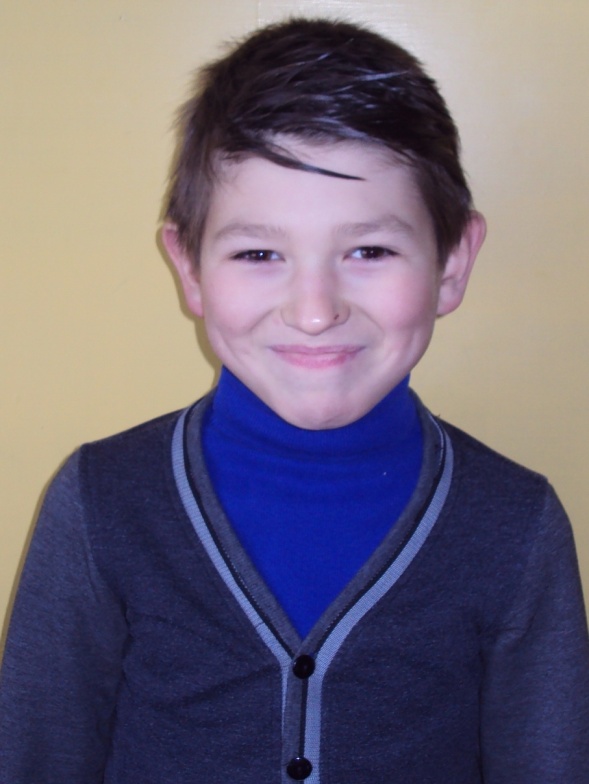 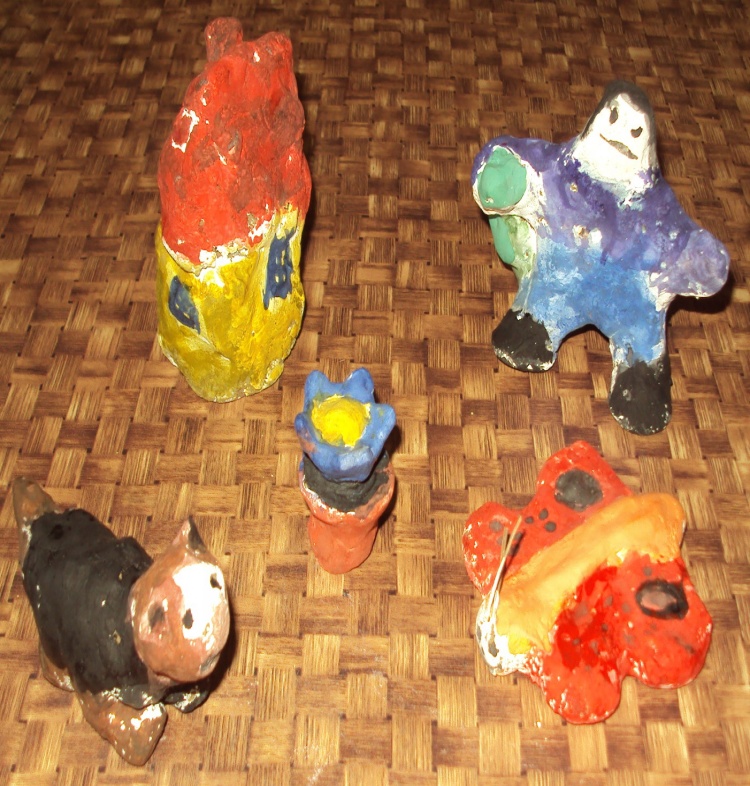 Пропажа домика.Жил-был леший. У него был старый дом. Дом охраняла собака по кличке Гена. Один раз леший уехал к брату. Собачке стало грустно. Гена заглянул в окно, там стоял цветок. Он взял этот цветок и убежал в лес. Там они встретили бабочку и стали с ней дружить.  Дому стало скучно одному и он ушел в болото. Вечером вернулись Гена и бабочка домой, а дома нет. Приехал леший, увидел, что дома нет и отправился на его поиски. Гена и бабочка тоже. Бабочка нашла цветок. Леший заблудился в болоте, споткнулся и упал прямо на домик. Он обрадовался, что нашел домик, и привел его обратно. Прибежала собачка и прилетела бабочка со цветком. Стали они украшать домик. С тех пор домик не покидал их. А бабочка стала спать в цветке.Батанина Катя  (8 лет)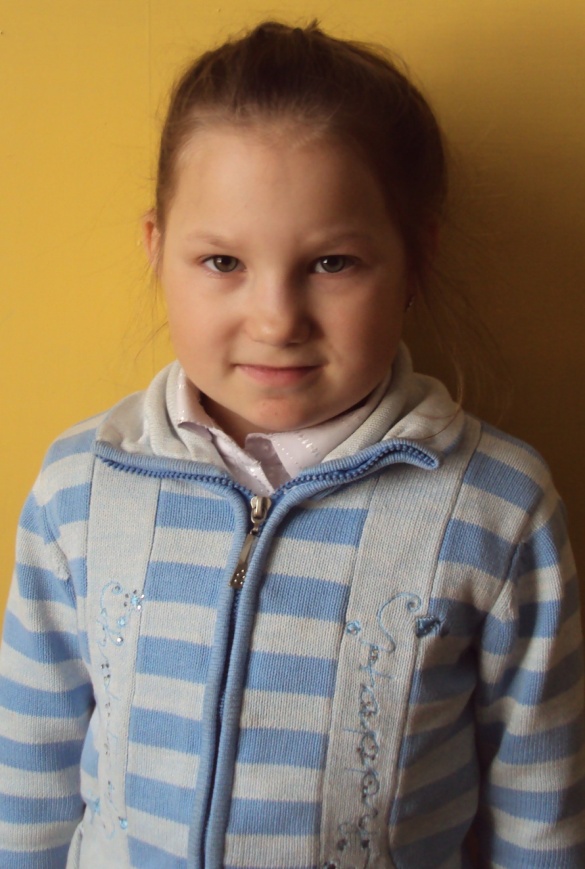 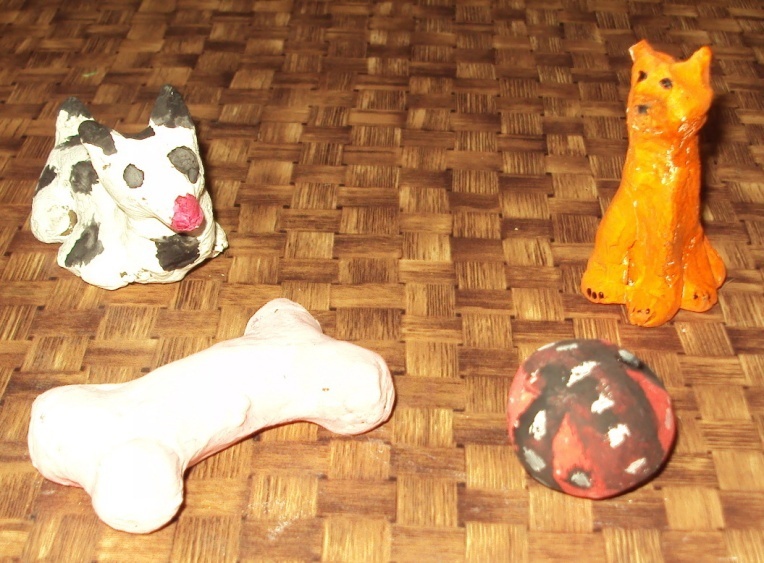 Рыжик и Рикки.Жил-был кот Рыжик. У него был мяч. К нему прибежал друг щенок Рикки. Он показал свою игрушку коту.  Она была у него в форме косточки. Они начали играть. Кот Рыжик своим мячом, а щенок своей костью. Щенок сказал:- Давай, поменяемся игрушками!- Давай! – поддержал Рыжик.Кот сел на косточку и стал наблюдать за Рикки. Щенок катал мяч лапами и носиком. Им было весело. Абрамовских  Дима  (9 лет)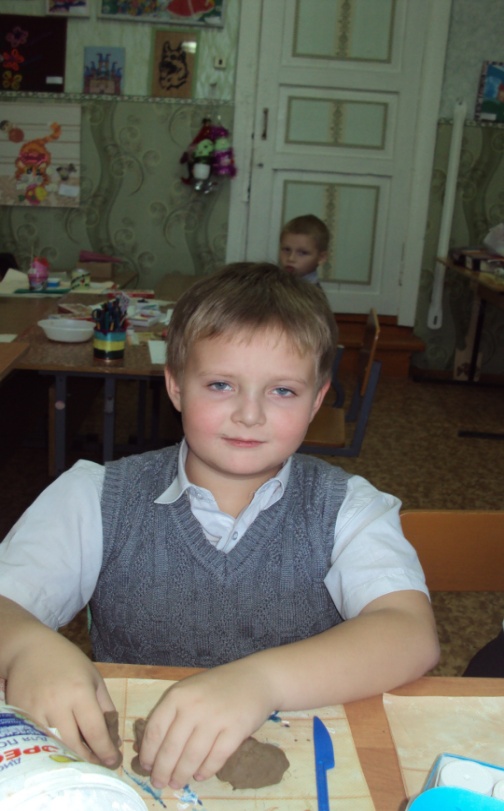 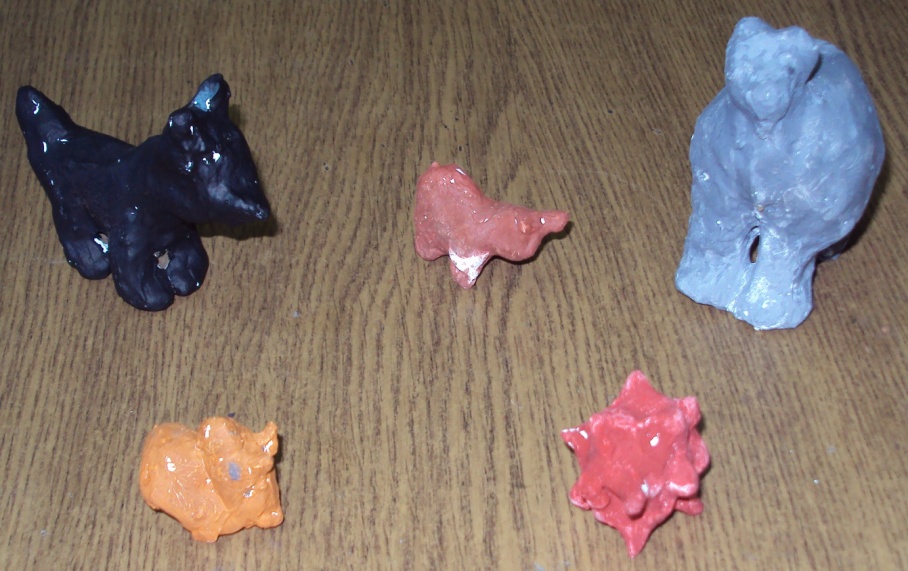 Приключения собачки Шарик.Однажды собачка по кличке Воздушный Шарик побежала в лес и потерялась. Вдруг навстречу зайчик. - Почему ты плачешь?- спрашивает зайчик.- Я плачу, так как потерялся.- Пошли ко мне.- предложил зайчик.Шли они, шли, навстречу им ежик.- Куда вы идете?- спрашивает еж.- Ко мне – отвечает заяц.Ежик решил пойти с ними. Вдруг они увидели на ветке белку, она уронила шишку, а сама прилипла к ветке хвостом. Зайчик подал шишку белке.- Спасибо!- сказала белка.- А можно с вами?Все вместе пошли дальше. Навстречу им косолапый медведь.  Они его позвали с собой. Идут-идут, а впереди село, где живет Шарик. Шарик обрадовался, сказал: – Спасибо!- и побежал домой.Юмакаева Алена (9лет)       Букрин Матвей (11 лет)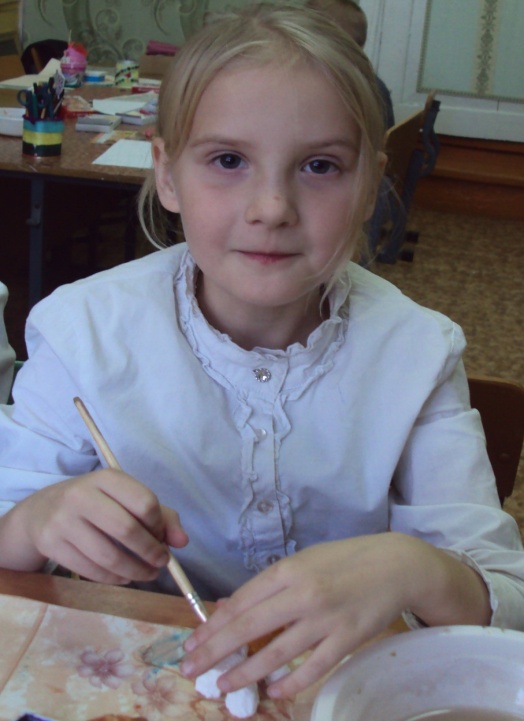 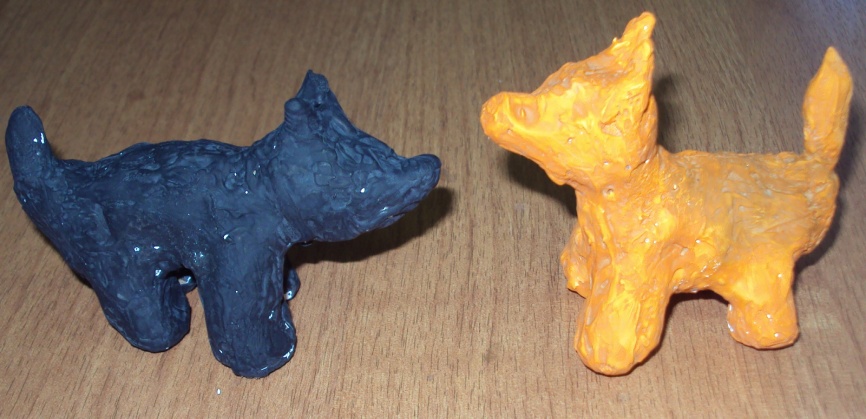 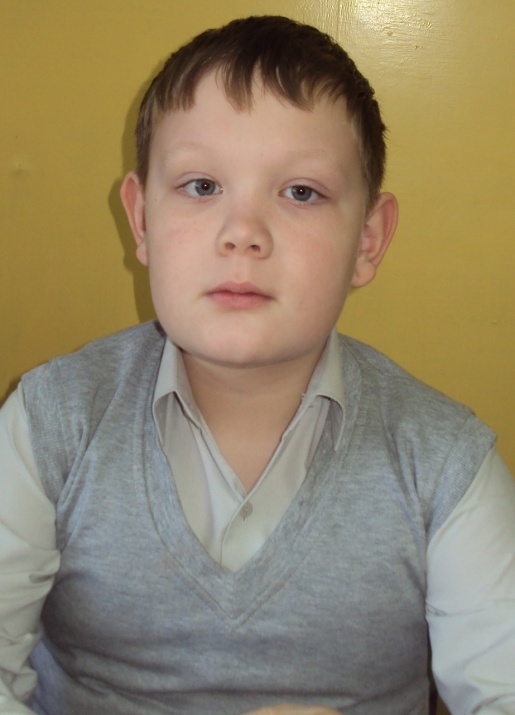 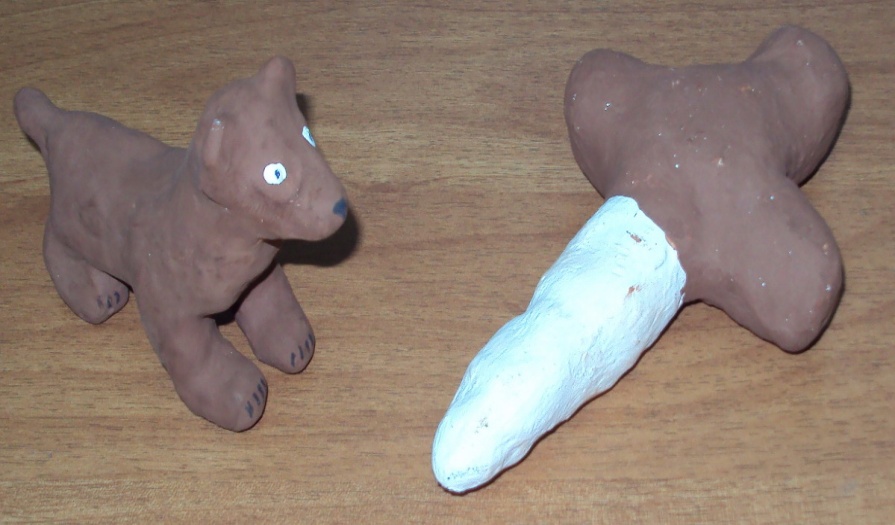 Паун Кристина (11 лет)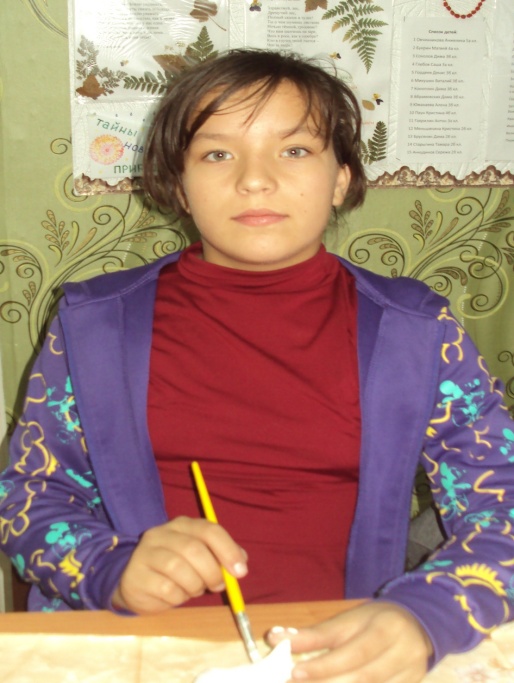 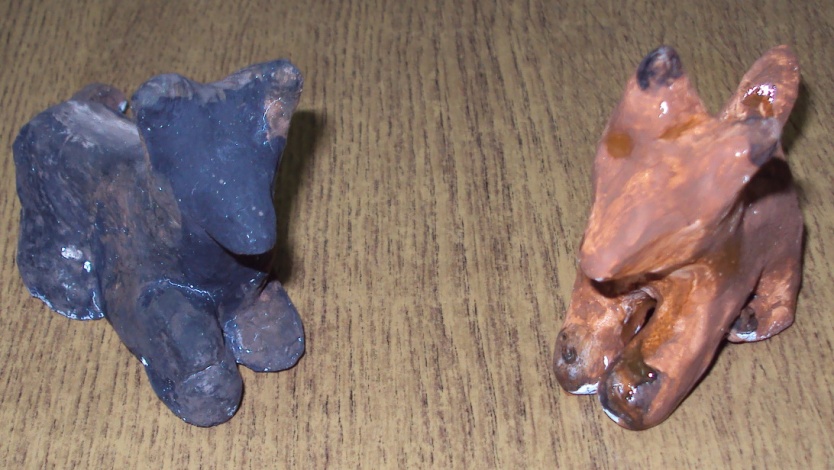 Фотоматериалы с занятий детского объединения"Природа и фантазия".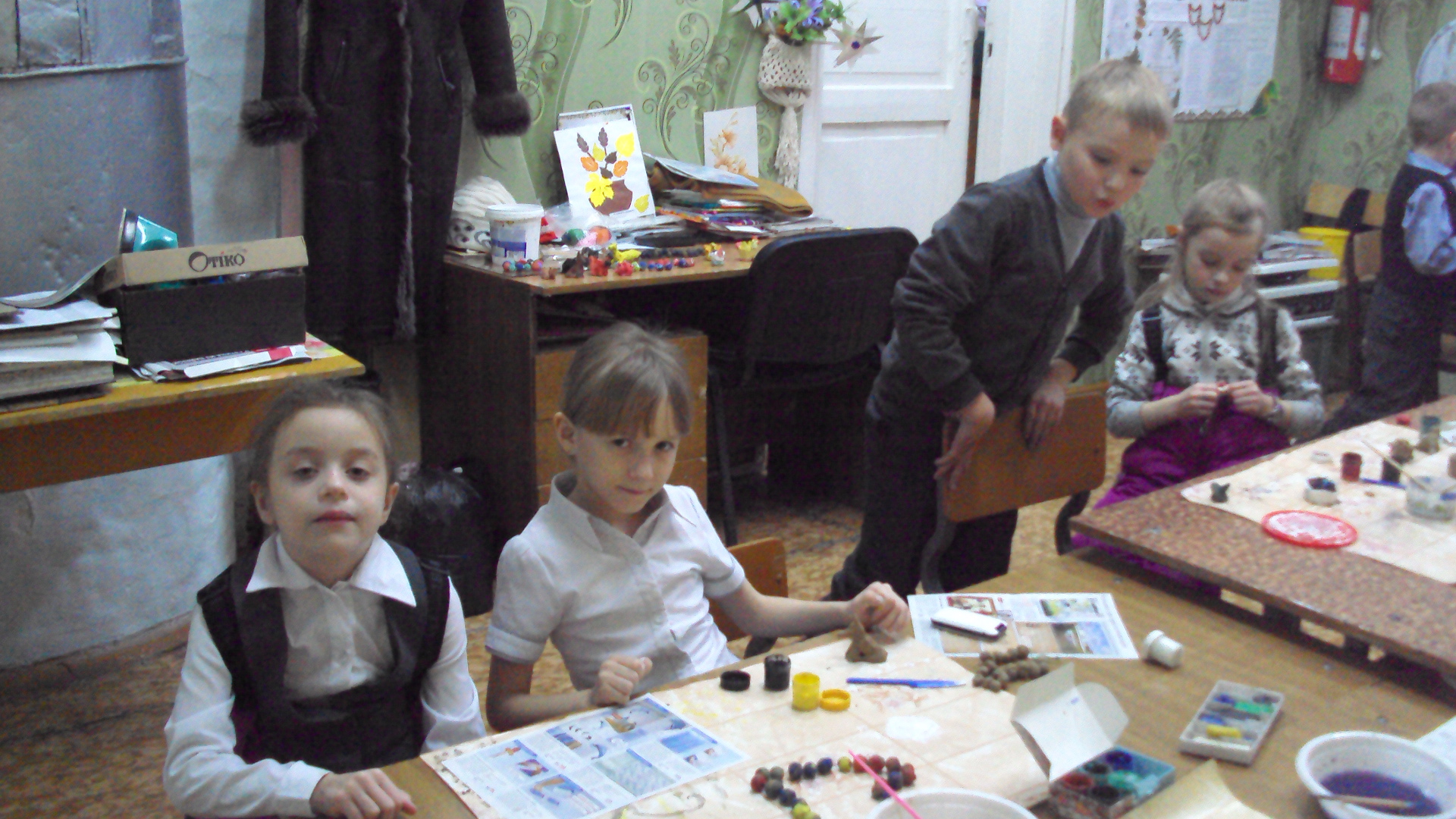 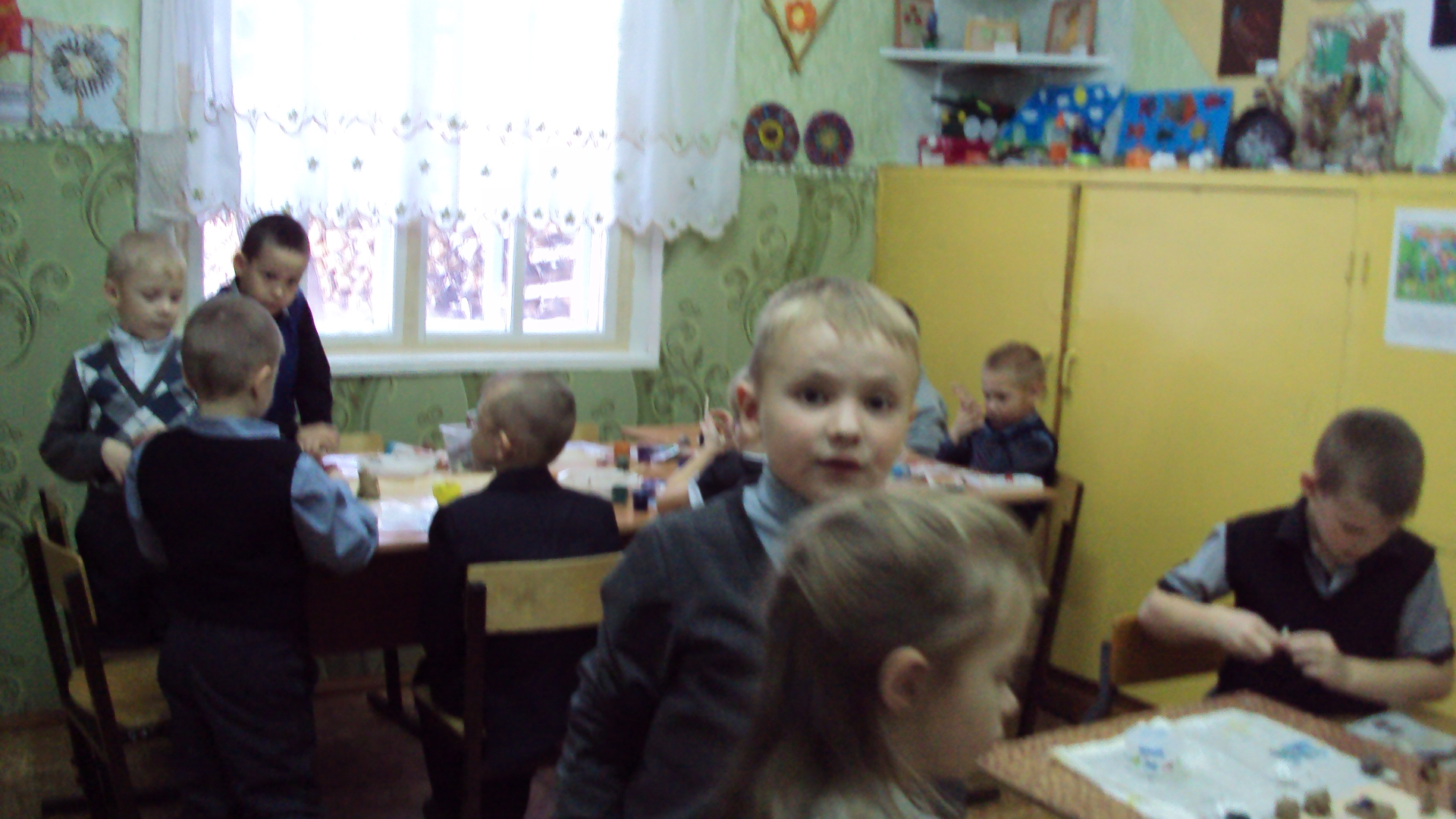 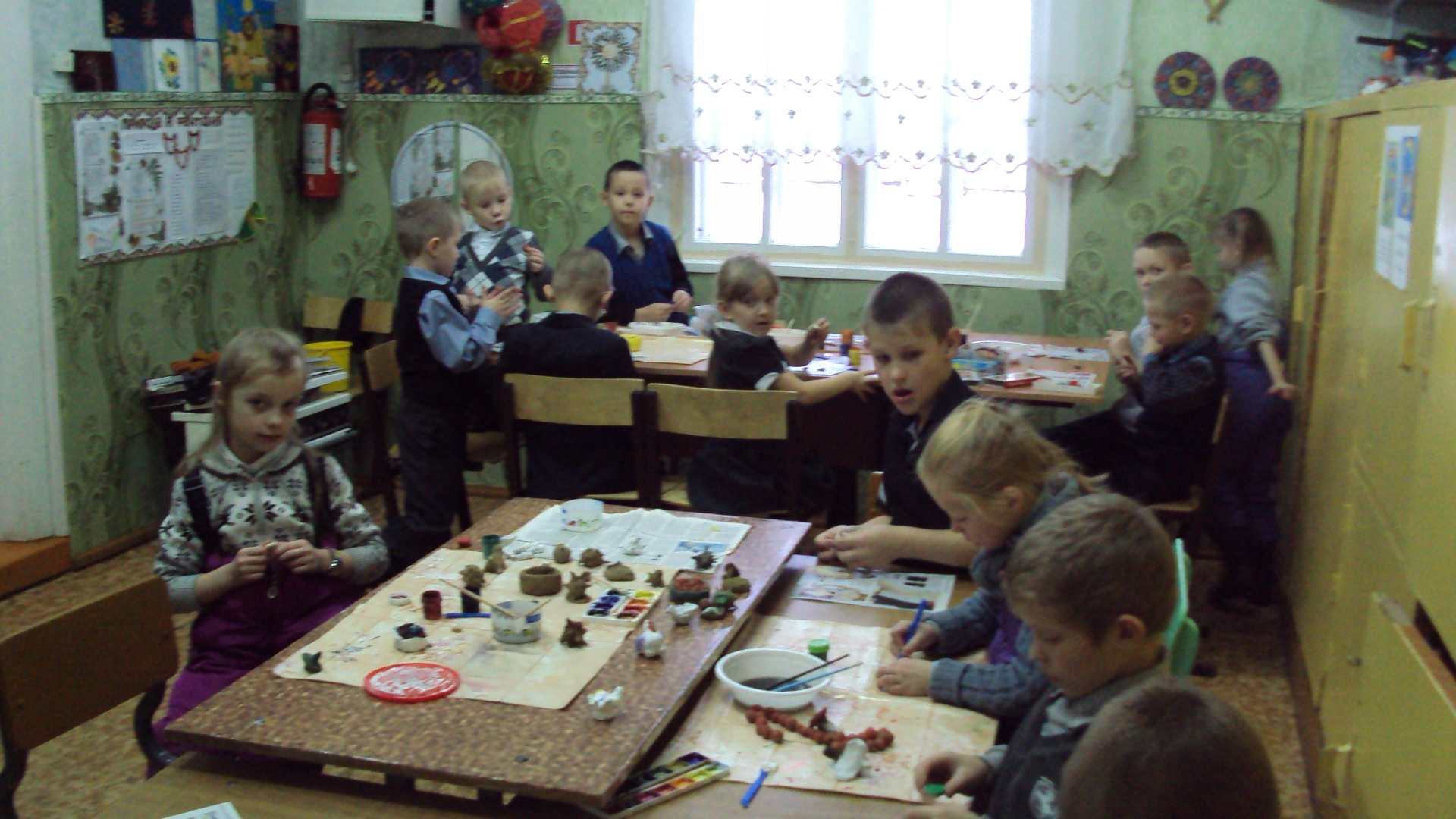 Выставка игрушек.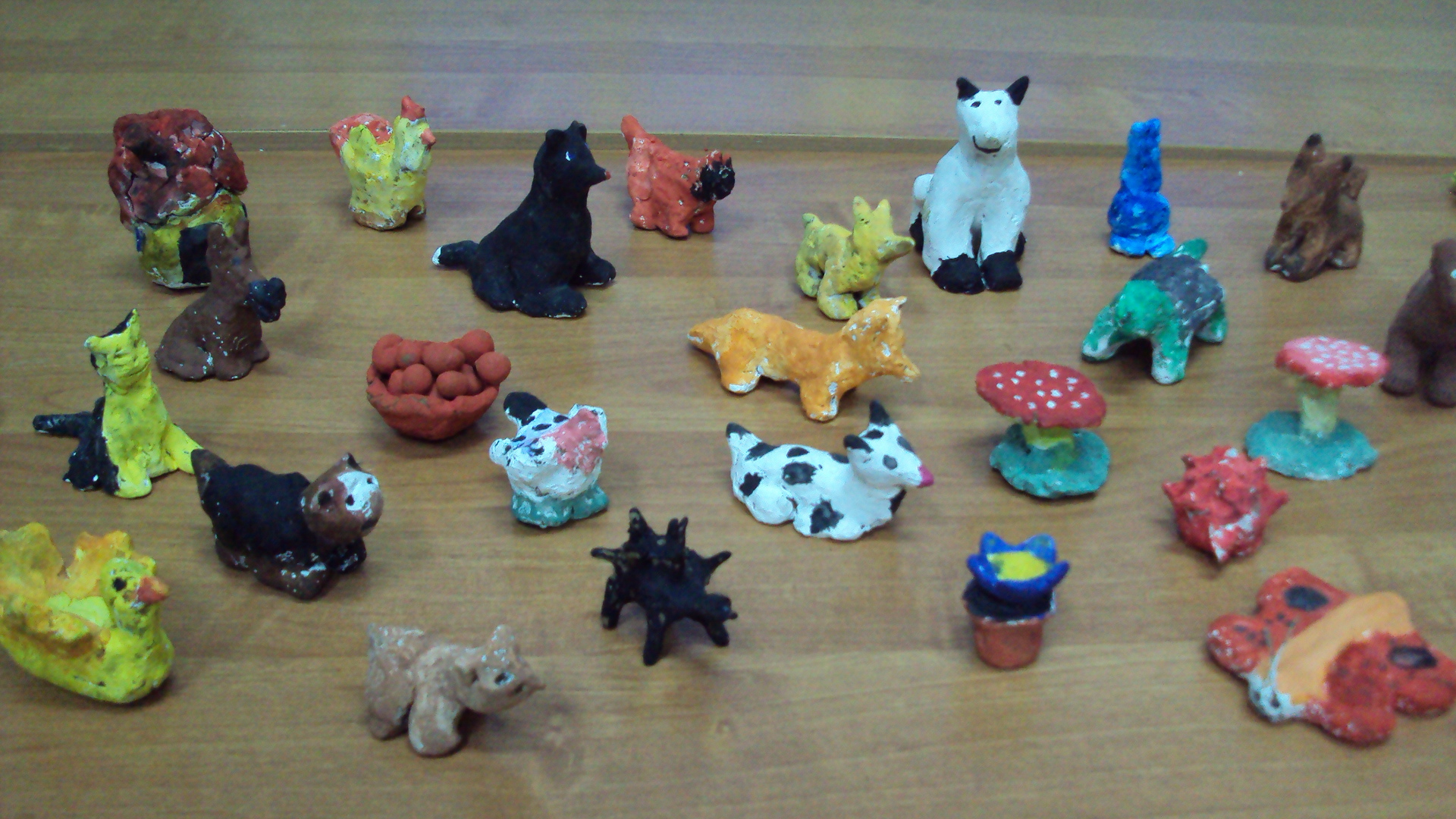                                          Анализ проекта. В результате работы над проектом у школьников сформировались следующие компетенции: ребята получили новые знания о породах кошек и собак, узнали о правилах ухода за домашними питомцами, приобрели умения лепить из глины объемные поделки, украшать их гуашью, умение сочинять рассказ и логически мыслить, получили практические навыки наблюдения за животными и общения с ними, умения заботиться о них. На занятиях развивалась детская фантазия, способность творческого самовыражения, оценивания.  В проекте приняли участие все ребята детского объединения «Природа и фантазия» - 26 человек. Ребята 1-4 классов.  Время, затраченное на реализацию проекта – 1 четверть - сентябрь - ноябрь. В результате работы над проектом «Мой четвероногий друг»  у нас получилась интересная выставка, на которой были представлены по 3-5 детских поделок каждого участника. Ребята сочинили интересные рассказы об игрушках, совместно с педагогом оформили их  в текстовом редакторе и представили в уголке кабинета. Ребята оценили детские рассказы, определили для себя самый интересный. 